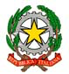 MINISTERO DELL'ISTRUZIONE, UNIVERSITA' E RICERCAISTITUTO COMPRENSIVO STATALE“DANIELE MANIN” - ROMASCHEDA DI IDENTIFICAZIONE DI PROGETTORoma, li ……………………………….La/Ildocente referente………………………………….1. DENOMINAZIONE DEL PROGETTO…………………………………………………………………………………………………………………………………..AREA:antropologica  [  ]         scientifica  [  ]          linguistica   [  ]         linguaggi altri   [  ]in continuità precedente progetto   [   ]nuovo progetto[   ]     Data di inizio: ……………………......….      Data di conclusione: …………………………………1. DENOMINAZIONE DEL PROGETTO…………………………………………………………………………………………………………………………………..AREA:antropologica  [  ]         scientifica  [  ]          linguistica   [  ]         linguaggi altri   [  ]in continuità precedente progetto   [   ]nuovo progetto[   ]     Data di inizio: ……………………......….      Data di conclusione: …………………………………DOCENTE REFERENTE:…………………………………………………………………………….DOCENTE REFERENTE:…………………………………………………………………………….EQUIPE di PROGETTO (indicare le figure professionali coinvolte):EQUIPE di PROGETTO (indicare le figure professionali coinvolte):INTERNE all’ IstitutoESTERNE all’istitutoSCUOLA:[   ]  DELL’INFANZIA                           [   ]  PRIMARIA                                [   ]  SECONDARIA DI 1° GRADO  SCUOLA:[   ]  DELL’INFANZIA                           [   ]  PRIMARIA                                [   ]  SECONDARIA DI 1° GRADO  2. FINALITA’ DEL PROGETTO:2. FINALITA’ DEL PROGETTO:3. RACCORDI CON IL CURRICOLO D’ISTITUTO E/O CON LE COMPETENZE CHIAVE:4. OBIETTIVI DEL PROGETTO: 5. CLASSI DESTINATARIE:6. DESCRIZIONE DELLE ATTIVITA’:7. METODOLOGIE di lavoro e strumenti previsti:8. SPAZI E ATTREZZATURE:9. MONITORAGGIO e VALUTAZIONE (a cura del referente del progetto)a. STRUMENTI:b. PERIODICITA’:10. PIANO FINANZIARO DEL PROGETTO10. PIANO FINANZIARO DEL PROGETTO10. PIANO FINANZIARO DEL PROGETTO10. PIANO FINANZIARO DEL PROGETTO10. PIANO FINANZIARO DEL PROGETTO10. PIANO FINANZIARO DEL PROGETTOIl progetto richiede finanziamento d’istituto? (FIS)             sì           no  Il progetto richiede finanziamento d’istituto? (FIS)             sì           no  Il progetto richiede finanziamento d’istituto? (FIS)             sì           no  Il progetto richiede finanziamento d’istituto? (FIS)             sì           no  Il progetto richiede finanziamento d’istituto? (FIS)             sì           no  Il progetto richiede finanziamento d’istituto? (FIS)             sì           no  OreFISFISFin. Est.Fin. Est.Ore funzionali (progettazione, predisposizione materiali, ecc.)Ore di docenza PERSONALE INTERNO (fuori dall’orario di servizio)Ore di docenza PERSONALE ESTERNOAltre spese (specificare):Altre spese (specificare):Altre spese (specificare):Altre spese (specificare):Altre spese (specificare):